РЕШЕНИЕ19. 03.2021                                                                                    № 23Об  утверждении Положения о порядке выплаты единовременного пособия в случае смерти муниципального служащего администрации муниципального образования Заглядинский сельсовет  Асекеевского района  Оренбургской области       В соответствии с Федеральным законом от 06.10.2003 г. № 131-ФЗ «Об общих принципах организации местного самоуправления в Российской Федерации», пунктом 3 части 2 статьи 13 Закона Оренбургской области от 10.10.2007 г. №  1611/339-IV-OЗ «О муниципальной службе в Оренбургской области», руководствуясь  Уставом муниципального образования  Заглядинский сельсовет , Совет депутатов РЕШИЛ:	1. Утвердить Положение о порядке выплаты единовременного пособия в случае смерти муниципального служащего администрации муниципального образования Заглядинский сельсовет Асекеевского района Оренбургской области согласно приложению.2. Организацию исполнения настоящего решения возложить на постоянную комиссию по бюджетной политике.3. Настоящее решение вступает в силу после его обнародования и распространяется на правоотношения, возникшие с 01.01.2021 года.Председатель Совета депутатовмуниципального образованияЗаглядинский сельсовет                                                                  С.С.ГубареваГлава муниципального образованияЗаглядинский сельсовет                                                                  Э.Н.Косынко                                                                                                  Приложение                                                                      к решению Совета депутатов                  Положениео порядке выплаты единовременного пособия  в случае смертимуниципального служащего администрации муниципального образования  Заглядинский сельсовет  Асекеевского района Оренбургской области       1. Положение о порядке выплаты единовременного пособия в случае смерти муниципального служащего администрации муниципального образования Заглядинский сельсовет  Асекеевского района Оренбургской области разработано в соответствии с Федеральным законом от 06.10.2003 г. № 131 – ФЗ                          «Об общих принципах организации местного самоуправления в Российской Федерации», пунктом 3 части 2 статьи 13 Закона Оренбургской области от 10.10.2007г.                          №1611/339-IV-OЗ «О муниципальной службе в Оренбургской области», Уставом муниципального образования Заглядинский сельсовет  Асекеевского района Оренбургской области (далее - Положение).       2. Настоящий Положение распространяется на муниципальных служащих администрации муниципального образования Заглядинский сельсовет  Асекеевского района Оренбургской области и её структурных подразделений (далее – муниципальный служащий).        3. Единовременное пособие в случае смерти муниципального служащего администрации муниципального образования Заглядинский сельсовет  Асекеевского района Оренбургской области (далее - единовременное пособие) выплачивается семье за счет средств, предусмотренных в бюджете администрации муниципального образования Заглядинский сельсовет  Асекеевского района Оренбургской области, в размере полугодового денежного содержания муниципального служащего по замещаемой должности муниципальной службы на момент его смерти.       4. Выплата единовременного пособия производится детям умершего муниципального служащего (в том числе усыновленным, пасынкам и падчерицам), супругу (супруге) умершего муниципального служащего, родителям (родителю) умершего муниципального служащего (далее – получатели единовременного пособия).      5. Получатели единовременного пособия получают единовременное пособие в порядке очередности:      1) первая очередь – дети умершего муниципального служащего (в том числе усыновленные, пасынки и падчерицы), супруг (супруга) умершего муниципального служащего (далее - получатели единовременного пособия  первой очереди);      2) вторая очередь – родители (родитель) умершего муниципального служащего (далее - получатели единовременного пособия  второй очереди).     6.  Получатели единовременного пособия первой очереди получают единовременное пособие  в равных долях.     7. Если нет получателей единовременного пособия первой очереди,   единовременное пособие получают получатели единовременного пособия  второй очереди в равных долях.      8. Единовременное пособие выплачивается не ранее шести месяцев со дня смерти муниципального служащего, если обращение за ним последовало не позднее шести месяцев со дня смерти муниципального служащего.      9. Для получения единовременного пособия получателю единовременного пособия (законному представителю получателя единовременного пособия) необходимо представить в администрацию    муниципального образования Заглядинский сельсовет  Асекеевского района Оренбургской области:        1) письменное заявление о выплате единовременного пособия на имя главы сельсовета;        2) копию свидетельства о смерти муниципального служащего, заверенную надлежащим образом (с предъявлением оригинала, если копия не заверена);      3) копию документа, удостоверяющего личность получателя   единовременного пособия, заверенную надлежащим образом (с предъявлением оригинала, если копия не заверена);      4) копию документа, удостоверяющего  полномочия законного представителя получателя единовременного пособия, заверенную надлежащим образом (при наличии) (с предъявлением оригинала, если копия не заверена);      5) копии документов, подтверждающих родственные отношения получателя единовременного пособия с муниципальным служащим (свидетельство о браке, свидетельство о рождении, иные документы), заверенные надлежащим образом (с предъявлением оригиналов, если копии не заверены);     6) заявление о перечислении единовременного пособия с указанием расчетного счета, на который необходимо перечислить денежные средства;     7) согласие на обработку персональных данных по форме согласно приложению к настоящему Положению.     10. Лицо, обратившееся за единовременным пособием, несет ответственность за достоверность представленных сведений, а также подлинность документов, в которых они содержатся.      11. Письменное заявление о выплате единовременного пособия, в том числе перечисление единовременной выплаты рассматривается в течение 30 дней с момента регистрации данного заявления.      12. По результатам рассмотрения письменного заявления о выплате единовременного пособия администрация муниципального образования Заглядинский сельсовет  Асекеевского района Оренбургской области в течение 15 дней со дня регистрации, направляет уведомление заявителю о признании его получателем единовременного пособия соответствующей очереди или об отказе в признании заявителя получателем единовременного пособия с указанием причины отказа.       13.Основаниями для отказа в признании заявителя получателем единовременного пособия являются случаи, когда:       1) статус заявителя на день обращения за выплатой единовременного пособия не соответствует требованиям пункта 4 настоящего Положения;       2) обращение за выплатой единовременного пособия последовало по истечении шести месяцев со дня смерти муниципального служащего;       3) заявителем не были представлены документы, предусмотренные пунктом 9 настоящего Положения.       14. В случае отказа в признании заявителя получателем единовременного пособия по основанию, предусмотренному подпунктом 3 пункта 13 настоящего Положения, заявитель имеет право на повторное обращение с заявлением  о выплате единовременного пособия на имя главы района с приложением документов, предусмотренных пунктом 9 настоящего Положения.       15. Основанием для выплаты единовременного пособия является постановление администрации муниципального образования Заглядинский сельсовет  Асекеевского района Оренбургской области о выплате единовременного пособия семье муниципального служащего в связи с его смертью (далее – постановление о выплате единовременного пособия).        16. Постановление о выплате единовременного пособия издается в течение 10 дней после признания заявителя получателем единовременного пособия соответствующей очереди истечения шести месяцев со дня смерти муниципального служащего.        17. Постановление о выплате единовременного пособия в части, касающейся заявителя, в течение 5 дней со дня его издания направляется заявителю посредством почтовой связи с уведомлением о вручении.       18. Выплата единовременного пособия  получателю единовременного пособия осуществляется в течение 15 дней, после признания заявителя получателем единовременного пособия соответствующей очереди, но не ранее шести месяцев со дня смерти муниципального служащего.       19. Спорные вопросы по выплате единовременного пособия разрешаются в порядке, установленном действующим законодательством Российской Федерации.                                                                                  Приложение                                                                                 к настоящему Положению 	                                                                                 Главе сельсовета                                       ______________________________________________                                                                                (инициалы, фамилия)                                               ___________________________________________                                                                       (фамилия, имя, отчество заявителя)Заявление о согласии на обработку персональных данных         Я,________________________________________________________________документ, удостоверяющий личность, серия _________номер______________выдан_______________________________________________________________________________________________________________________________,(орган, выдавший документ, удостоверяющий личность, дата выдачи)зарегистрированный (ая) по адресу по месту жительства ____________________________________________________________________________________________________________________________________дата регистрации по месту жительства «____»_____________   ____ г.в соответствии с Федеральным законом от 27.07.2006 г. №152-ФЗ «О персональных данных» даю согласие администрации муниципального образования Заглядинский сельсовет  Асекеевского района Оренбургской области (461705, Оренбургская область, Асекеевский район, ст. Заглядино, ул. Фурманова, д.1а), на автоматизированную, а также без использования средств автоматизации обработку моих персональных данных, включая сбор, запись, систематизацию, накопление, хранение, уточнение (обновление, изменение), извлечение, использование, передачу (распространение, предоставление, доступ), обезличивание, блокирование, удаление, уничтожение персональных данных, с целью решения вопроса о возможности выплаты единовременного пособия в случае смерти муниципального служащего администрации муниципального образования Заглядинский сельсовет  Асекеевского района Оренбургской области.                   Персональные данные, на обработку которых даю свое согласие, включают в себя: фамилию, имя, отчество; дату и место рождения; адрес места жительства; адрес места регистрации и дата регистрации; гражданство,  документ, удостоверяющий личность (серия, номер, кем и когда выдан), сведения, содержащиеся в документах, представленных согласно подпунктам 5,6 пункта 9 Положение о порядке выплаты единовременного пособия в случае смерти муниципального служащего администрации муниципального образования Заглядинский сельсовет  Асекеевского района Оренбургской области.      Права, в целях обеспечения защиты персональных данных, хранящихся в администрации муниципального образования Заглядинский сельсовет  Асекеевского района Оренбургской области, ответственность за предоставление ложных сведений о себе, мне разъяснены.      Я вправе отозвать данное согласие на обработку своих персональных данных, письменно уведомив об этом главу района.«____» _____________ _____г.  _______________     _____________________         (число, месяц, год)             (подпись)                     (расшифровка подписи)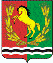 СОВЕТ     ДЕПУТАТОВМУНИЦИПАЛЬНОГО   ОБРАЗОВАНИЯ    ЗАГЛЯДИНСКИЙ СЕЛЬСОВЕТАСЕКЕЕВСКОГО РАЙОНА    ОРЕНБУРГСКОЙ ОБЛАСТИчетвертого созыва